Slikamo po promatranju: jesensko voće i povrće1.Nekoliko metodičkih napomena:djeci zorno pokazati određeno voće ili povrćevoće ili povrće presjeći te dobro razgledati unutrašnjost uočivši i tonove bojakao novi pojam naučiti tople boje (boje Sunca griju nas): crvena , žuta i narančastakao novi pojam naučiti hladne boje (boje zime): plava , ljubičasta i zelenadjeca bi trebala uočiti kako se priroda poigrala bojama i sasvim slobodno stvorila KONTRASTEpredlažem da djecauoče kontrast na LUBENICI  i na grozdu (plavi grozd – žuto smeđe lišće)Ovdje su neki od radova koje sam radila sa svojim učenicima, nastojite temi pristupiti na svoj, kreativan način. Mlađe dobi mogu prstićima prikazati oblik i unutrašnjost lubenice, veći mogu i malo detaljnije izraditi taj kontrast.Na mail: nasrazred.b@gmail.com pošaljite do 6 fotografija dječjih radova. Ne trebate ih potpisivati već bi mi bilo dovoljno da zapišete godine starosti. Ovo je zadatak za rujan i prvi tjedan listopada. Sljedeći zadatak stiže do 10.10.2015.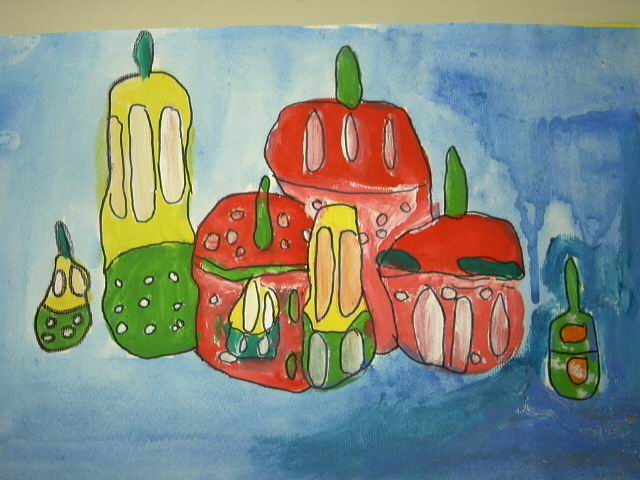 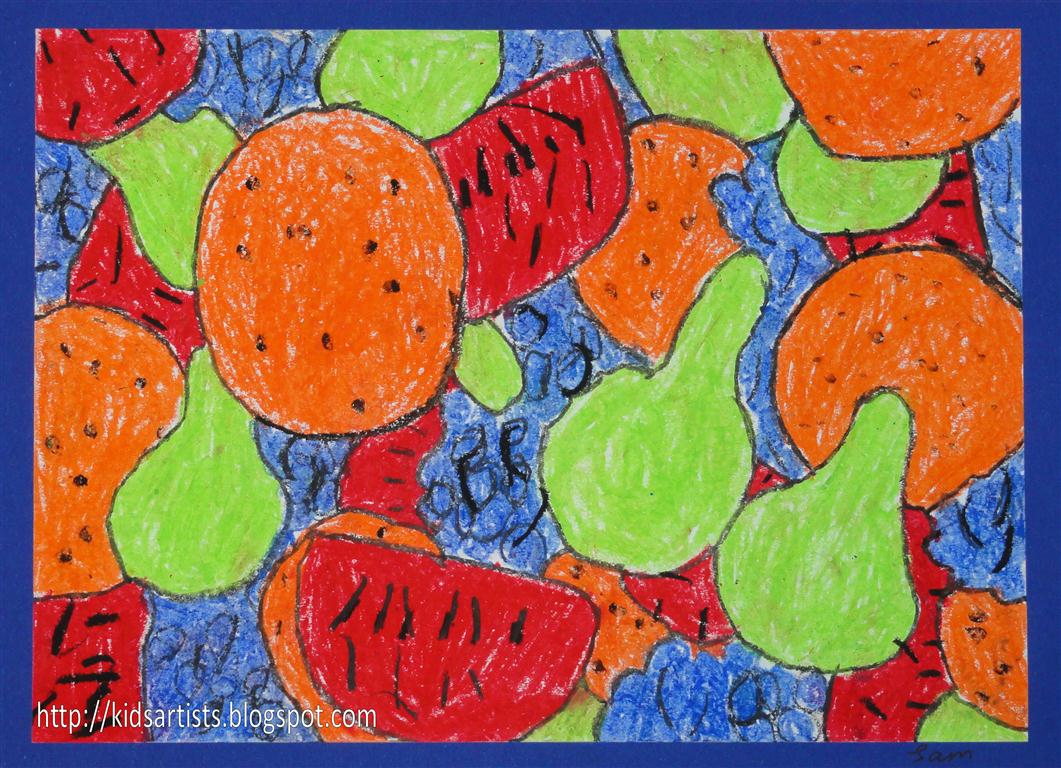 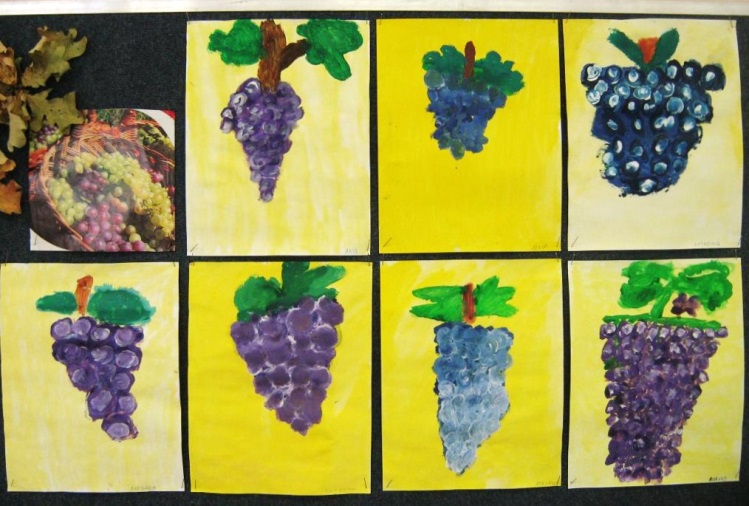 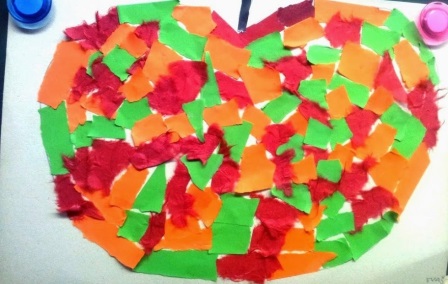 OBRAZOVNI ZADACI:a)	Stjecanje znanja:Učenik će moći prepoznati i navesti tople boje i hladne bojePrikazat će tople i hladne boje LTSNa likovnom radu bit će primjetan kontrast bojaUočit će kontrast u bojama u prirodi kao i u svom uratkuProcijenit će sposobnost vlastitog ostvarenja zadanog cilja sata.b)	Stjecanje sposobnosti:upoznat će /ponoviti rad s određenim likovno tehničkim sredstvomznat će imenovati tehnikurazvijat će potrebu za daljnjim korištenjem te likovne tehnikeODGOJNI ZADACI:uočavanje boja svugdje oko sebeimenovati tople i hladne boje i svoja saznanja podijeliti s skupinom/razredomistaknuti učenički rad na vidno mjesto da i ostali primarni sudionici (roditelji) prate napredak projektaNAČINI RADA:1.   prema promatranju2.   nakon promatranja3.   prema sjećanju4.   prema zamišljanju5.   prema izmišljanjuOBRAZOVNI ZADACI:a)	Stjecanje znanja:Učenik će moći prepoznati i navesti tople boje i hladne bojePrikazat će tople i hladne boje LTSNa likovnom radu bit će primjetan kontrast bojaUočit će kontrast u bojama u prirodi kao i u svom uratkuProcijenit će sposobnost vlastitog ostvarenja zadanog cilja sata.b)	Stjecanje sposobnosti:upoznat će /ponoviti rad s određenim likovno tehničkim sredstvomznat će imenovati tehnikurazvijat će potrebu za daljnjim korištenjem te likovne tehnikeODGOJNI ZADACI:uočavanje boja svugdje oko sebeimenovati tople i hladne boje i svoja saznanja podijeliti s skupinom/razredomistaknuti učenički rad na vidno mjesto da i ostali primarni sudionici (roditelji) prate napredak projektaOBLICI RADA:1.   Frontalni2.   Individualni3.   Rad u parovima4.   GrupniNASTAVNEMETODE:1.   Analitičko promatranje 2.   Demonstracija3.   Razgovor4.   Metoda scenarija5.   Rad s tekstom6.   Kombiniranje7.   Variranje8.   Građenje9.  RazlaganjeNASTAVNA JEDINICA1. Cjelina: BOJA2. Nastavna tema:Tople i hladne boje3. Likovno područje:slikanje4. Likovni problemi (ključni pojmovi):Tople i hladne boje, kontrasti 5. Motiv: a)  vizualni:lubenica; grozd, jabuka, tikva          	b)  nevizualni:          	c)  likovni i kompozicijski elementi kao motiv i poticaj:6. Likovno tehnička sredstva i likovne tehnike: vodene boje, gvaš, tempere, pasteleOBLICI RADA:1.   Frontalni2.   Individualni3.   Rad u parovima4.   GrupniNASTAVNEMETODE:1.   Analitičko promatranje 2.   Demonstracija3.   Razgovor4.   Metoda scenarija5.   Rad s tekstom6.   Kombiniranje7.   Variranje8.   Građenje9.  RazlaganjeNASTAVNA JEDINICA1. Cjelina: BOJA2. Nastavna tema:Tople i hladne boje3. Likovno područje:slikanje4. Likovni problemi (ključni pojmovi):Tople i hladne boje, kontrasti 5. Motiv: a)  vizualni:lubenica; grozd, jabuka, tikva          	b)  nevizualni:          	c)  likovni i kompozicijski elementi kao motiv i poticaj:6. Likovno tehnička sredstva i likovne tehnike: vodene boje, gvaš, tempere, pasteleNASTAVNASREDSTVA IPOMAGALA:1.   Reprodukcija2.   Izravno umjetničko  djelo3.   Prirodni oblici4.   Načinjeni oblici5.   Dijapozitivi6.   Fotografije7.   Grafoskop8.   Televizor9.   PPT10.  Ploča, kreda11. Ostalo:KORELACIJA:NASTAVNA JEDINICA1. Cjelina: BOJA2. Nastavna tema:Tople i hladne boje3. Likovno područje:slikanje4. Likovni problemi (ključni pojmovi):Tople i hladne boje, kontrasti 5. Motiv: a)  vizualni:lubenica; grozd, jabuka, tikva          	b)  nevizualni:          	c)  likovni i kompozicijski elementi kao motiv i poticaj:6. Likovno tehnička sredstva i likovne tehnike: vodene boje, gvaš, tempere, pasteleNASTAVNASREDSTVA IPOMAGALA:1.   Reprodukcija2.   Izravno umjetničko  djelo3.   Prirodni oblici4.   Načinjeni oblici5.   Dijapozitivi6.   Fotografije7.   Grafoskop8.   Televizor9.   PPT10.  Ploča, kreda11. Ostalo:KORELACIJA:NASTAVNA JEDINICA1. Cjelina: BOJA2. Nastavna tema:Tople i hladne boje3. Likovno područje:slikanje4. Likovni problemi (ključni pojmovi):Tople i hladne boje, kontrasti 5. Motiv: a)  vizualni:lubenica; grozd, jabuka, tikva          	b)  nevizualni:          	c)  likovni i kompozicijski elementi kao motiv i poticaj:6. Likovno tehnička sredstva i likovne tehnike: vodene boje, gvaš, tempere, pasteleNASTAVNASREDSTVA IPOMAGALA:1.   Reprodukcija2.   Izravno umjetničko  djelo3.   Prirodni oblici4.   Načinjeni oblici5.   Dijapozitivi6.   Fotografije7.   Grafoskop8.   Televizor9.   PPT10.  Ploča, kreda11. Ostalo:KORELACIJA:Nastavno sredstvo – reprodukcija:NASTAVNASREDSTVA IPOMAGALA:1.   Reprodukcija2.   Izravno umjetničko  djelo3.   Prirodni oblici4.   Načinjeni oblici5.   Dijapozitivi6.   Fotografije7.   Grafoskop8.   Televizor9.   PPT10.  Ploča, kreda11. Ostalo:KORELACIJA: